توصيات السلسلة RA الصادرة عن قطاع الاتصالات الراديوية (ITU-R)توصيات السلسلة SA الصادرة عن قطاع الاتصالات الراديوية (ITU-R)توصيات السلسلة TF الصادرة عن قطاع الاتصالات الراديوية (ITU-R)توصيات السلسلة RS الصادرة عن قطاع الاتصالات الراديوية (ITU-R)علم الفلك الراديويتطبيقات الفضاء والأرصاد الجويةإشارات التوقيت وبث الترددات المعياريةأنظمة التحسس عن بُعد___________جمعية الاتصالات الراديوية (RA-15)جنيف، 30-26 أكتوبر 2015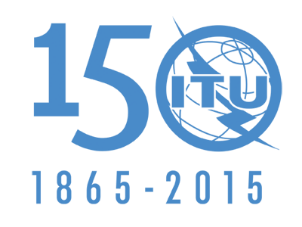 الاتحــــاد الـدولــــي للاتصــــالاتالوثيقة 7/1002-A26 أغسطس 2015لجنة الدراسات 7 للاتصالات الراديويةلجنة الدراسات 7 للاتصالات الراديويةخدمات العلومخدمات العلومقائمة التوصياتقائمة التوصيات= NOCلا تغيير= MODمراجعة= SUPحذف= ADD نص جديد= UNAقيد الموافقةالتوصية
ITU-Rعنوان التوصيةالإجراء المتخذ في الجمعية
RA-15التعليقاتRA.314-10نطاقات التردد المفضلة لقياسات الفلك الراديويNOCRA.479-5حماية الترددات للقياسات الفلكية الراديوية في المناطق المحجوبة من القمرNOCRA.517-4حماية خدمة الفلك الراديوي من المرسلات العاملة في النطاقات المجاورةNOCRA.611-4حماية خدمة الفلك الراديوي من البث الهامشيNOCRA.769-2معايير الحماية المستخدمة في قياسات الفلك الراديويNOCRA.1031-2حماية خدمة الفلك الراديوي في نطاقات الترددات المتقاسمة مع خدمات أخرىNOCRA.1237-2حماية خدمة الفلك الراديوي من الإرسالات غير المطلوبة الناتجة عن تطبيقات التشكيل الرقمي واسعة النطاقNOCRA.1272-1حماية قياسات الفلك الراديوي فوق GHz 60 من التداخل من المصادر الأرضيةNOCRA.1417-1منطقة صمت راديوي في جوار نقطة لاغرانج L2 في منظومة الشمس-الأرضNOCRA.1513-2مستويات خسارة البيانات في أرصاد الفلك الراديوي ومعيار النسبة المئوية من الوقت الناجمة عن انحطاط بسبب التداخل في نطاقات الترددات الموزعة لخدمة الفلك الراديوي على أساس أوليNOCRA.1630-0الخصائص التقنية والتشغيلية لأنظمة علم الفلك القائمة على سطح الأرض للاستخدام في دراسات التقاسم مع الخدمات النشيطة بين THz 10 وTHz 1 000NOCRA.1631-0مخطط مرجعي لهوائي الفلك الراديوي للاستخدام في تحليلات التوافق بين الأنظمة غير المستقرة بالنسبة إلى الأرض ومحطات خدمة الفلك الراديوي استناداً إلى مفهوم كثافة تدفق القدرة المتكافئة (epfd)NOCRA.1750-0التخطيط المتبادل بين الخدمة الساتلية (النشيطة) لاستكشاف الأرض (EESS) وخدمة الفلك الراديوي (RAS) في النطاقين GHz 94 وGHz 130NOCRA.1860-0نطاقات التردد المفضلة للقياسات الفلكية الراديوية في المدى THz 3-1NOCالتوصية
ITU-Rعنوان التوصيةالإجراء المتخذ في الجمعية
RA-15التعليقاتSA.363-5أنظمة التشغيل الفضائي. الترددات وعروض النطاق ومعايير الحمايةNOCSA.364-5الترددات وعروض النطاقات المفضلة للسواتل المأهولة وغير المأهولة القريبة من الأرض لخدمة الأبحاث الفضائيةNOCSA.509-3مخطط الإشعاع المرجعي لهوائي محطة أرضية في خدمة الأبحاث الفضائية وخدمة الفلك الراديوي من أجل الاستعمال في حسابات التداخل، بما في ذلك إجراءات التنسيق، من أجل ترددات تحت MHz 30NOCSA.510-2إمكانية تقاسم الترددات بين خدمة الأبحاث الفضائية والخدمات الأخرى في نطاقات بالقرب من 14 وGHz 15 - التداخل المحتمل من أنظمة ساتلية لترحيل البياناتNOCSA.514-3معايير التداخل لأنظمة التحكم عن بُعد وإرسال البيانات في الخدمتين الساتليتين لاستكشاف الأرض وللأرصاد الجويةNOCSA.609-2معايير الحماية لوصلات الاتصالات الراديوية لسواتل البحث المأهولة وغير المأهولة القريبة من الأرضNOCSA.1014-2متطلبات الاتصالات لمركبات أبحاث الفضاء السحيق المأهولة وغير المأهولةNOCSA.1015-1متطلبات عرض النطاق لأغراض البحث في الفضاء السحيقNOCSA.1016-0البحث في الفضاء السحيق: اعتبارات متعلقة بالتقاسمNOCSA.1018-0نظام مرجعي افتراضي للأنظمة التي تتضمن سواتل ترحيل للبيانات في المدار المستقر بالنسبة إلى الأرض والمركبات الفضائية في مدارات منخفضة بالنسبة إلى الأرضNOCSA.1019-0نطاقات الترددات المفضلة واتجاهات البث للأنظمة الساتلية لترحيل البياناتNOCSA.1020-0نظام مرجعي افتراضي لخدمتي استكشاف الأرض الساتلية والأرصاد الجوية الساتليةNOCSA.1021-0منهجية تحديد أهداف الأداء لأنظمة الخدمة الساتلية لاستكشاف الأرض والخدمة الساتلية للأرصاد الجويةNOCSA.1022-1منهجية تحديد معايير التداخل لأنظمة الخدمتين الساتليتين لاستكشاف الأرض والأرصاد الجويةNOCSA.1023-0منهجية تحديد معايير التقاسم والتنسيق للأنظمة المستعملة في الخدمة الساتلية لاستكشاف الأرض والخدمة الساتلية للأرصاد الجويةNOCSA.1024-1عروض النطاق اللازمة ونطاقات الترددات المفضلة لإرسال البيانات من سواتل استكشاف الأرض (لا تتضمن سواتل الأرصاد الجوية)NOCSA.1025-3معايير الأداء لأنظمة إرسال البيانات فضاء-أرض العاملة في الخدمة الساتلية لاستكشاف الأرض والخدمة الساتلية للأرصاد الجوية في مدارات منخفضة بالنسبة إلى الأرضNOCSA.1026-4معايير التداخل الكلي لأنظمة إرسال البيانات فضاء-أرض العاملة في الخدمة الساتلية لاستكشاف الأرض والخدمة الساتلية للأرصاد الجوية في مدارات منخفضة بالنسبة إلى الأرضNOCSA.1027-4معايير التقاسم لأنظمة إرسال البيانات فضاء-أرض العاملة في الخدمة الساتلية لاستكشاف الأرض والخدمة الساتلية للأرصاد الجوية في مدارات منخفضة بالنسبة إلى الأرضNOCSA.1030-0الاحتياجات من الاتصالات من أجل الأنظمة الساتلية للمسح الأرضي وقياسات الدينامية الأرضيةNOCSA.1154-0أحكام خاصة بحماية خدمات الأبحاث الفضائية (SR) وخدمة العمليات الفضائية (SO) وخدمة استكشاف الأرض الساتلية (EESS) وبتسهيل التقاسم مع الخدمة المتنقلة في النطاقين MHz 2 110-2 025 وMHz 2 290-2 200NOCSA.1155-1معايير الحماية الخاصة بتشغيل الأنظمة الساتلية لترحيل البياناتNOCSA.1157-1معايير الحماية بشأن أبحاث الفضاء السحيقNOCSA.1158-3إمكانية تقاسم نطاق الترددات MHz 1 710-1 670 بين خدمة الأرصاد الجوية الساتلية (فضاء-أرض) والخدمة المتنقلة الساتلية (أرض-فضاء) NOCSA.1159-3معايير الأداء في أنظمة نشر البيانات وجمعها وقراءتها المباشرة في الخدمة الساتلية لاستكشاف الأرض وخدمة الأرصاد الجوية الساتليةNOCSA.1160-2معايير التداخل بالنسبة إلى أنظمة نشر البيانات وقراءتها المباشرة في الخدمة الساتلية لاستكشاف الأرض وخدمة الأرصاد الجوية الساتلية التي تستخدم سواتل في المدار المستقر بالنسبة إلى الأرضNOCSA.1161-1معايير التقاسم والتنسيق بالنسبة إلى أنظمة نشر البيانات وقراءتها المباشرة في الخدمة الساتلية لاستكشاف الأرض وخدمة الأرصاد الجوية الساتلية التي تستخدم سواتل في المدار المستقر بالنسبة إلى الأرضNOCSA.1162-2معايير الأداء لوصلات الخدمة في أنظمة جمع البيانات وتحديد مواقع المنصات في خدمة استكشاف الأرض وخدمة الأرصاد الجوية الساتليةNOCSA.1163-2معايير التداخل بشأن وصلات الخدمة لأنظمة جمع البيانات في خدمتي استكشاف الأرض الساتلية والأرصاد الجوية الساتليةNOCSA.1164-2معايير التقاسم والتنسيق في وصلات الخدمة لأنظمة جمع البيانات في خدمتي استكشاف الأرض الساتلية والأرصاد الجوية الساتليةNOCSA.1258-1تقاسم نطاق التردد MHz 403-401 بين الخدمة الساتلية للأرصاد الجوية والخدمة الساتلية لاستكشاف الأرض وخدمة مساعدات الأرصاد الجويةNOCSA.1273-0مستويات كثافة تدفق القدرة من خدمات الأبحاث الفضائية والعمليات الفضائية والخدمة الساتلية لاستكشاف الأرض عند سطح الأرض التي تكون مطلوبة من أجل حماية الخدمة الثابتة في النطاقين 2 025-MHz 2 110 و2 200-MHz 2 290NOCSA.1274-0معايير من أجل الشبكات الساتلية لترحيل البيانات لتسهيل التقاسم مع الأنظمة في الخدمة الثابتة في النطاقين MHz 2 110-2 025 وMHz 2 290-2 200NOCSA.1275-4المواقع المدارية لسواتل ترحيل البيانات الواجب حمايتها من إرسالات أنظمة الخدمة الثابتة العاملة في النطاق MHz 2 290-2 200NOCSA.1276-4المواقع المدارية لسواتل ترحيل البيانات الواجب حمايتها من إرسالات أنظمة الخدمة الثابتة العاملة في النطاق GHz 27,5-25,25NOCSA.1277-0التقاسم في نطاق التردد MHz 8 400-8 025 بين الخدمة الساتلية لاستكشاف الأرض والخدمات الثابتة والثابتة الساتلية والساتلية للأرصاد الجوية والمتنقلة في الأقاليم 1 و2 و3NOCSA.1344-1نطاقات التردد وعروض النطاقات المفضلة لإرسال بيانات القياس التداخلي الفضائي ذي خط الأساس الطويل جداً (VLBI) ضمن توزيعات خدمة الأبحاث الفضائية (SRS) القائمةNOCSA.1345-1طرائق التنبؤ بمخططات الإشعاع للهوائيات الكبيرة المستعملة في الأبحاث الفضائية وعلم الفلك الراديويNOCSA.1396-0معايير الحماية في خدمة الأبحاث الفضائية العاملة في النطاقين 38-37 و40,5-40 GHzNOCSA.1414-1خصائص الأنظمة الساتلية لترحيل البياناتNOCSA.1415-0التقاسم بين أنظمة الخدمة ما بين السواتل في نطاق الترددات GHz 27,5-25,25NOCSA.1626-1جدوى التقاسم بين خدمة الأبحاث الفضائية (فضاء-أرض) والخدمتين الثابتة والمتنقلة في النطاق GHz 15,35-14,8NOCSA.1627-0متطلبات الاتصالات وخصائص أنظمة الخدمة الساتلية لاستكشاف الأرض (EESS) والخدمة Metsat من أجل جمع البيانات وتحديد موقع المنصاتNOCSA.1629-0التقاسم بين وصلات التحكم في خدمتي الأبحاث الفضائية والعمليات الفضائية وبين الخدمات الثابتة والمتنقلة والمتنقلة الساتلية في نطاق التردد MHz 262-257NOCSA.1742-0الخصائص التقنية والتشغيلية للأنظمة الكوكبية وأنظمة الفضاء السحيق والتي تعمل في الاتجاه فضاء-أرض حوالي THz 283NOCSA.1743-0الحد الأقصى المسموح به من الانحطاط في وصلات الاتصالات الراديوية في خدمة الأبحاث الفضائية وخدمة العمليات الفضائية الناجم عن التداخل من الإرسالات والإشعاعات من مصادر راديوية أخرىNOCSA.1745-0استعمال النطاق MHz 1 710-1 668,4 في خدمة مساعدات الأرصاد الجوية وخدمة الأرصاد الجوية الساتلية (فضاء-أرض)NOCSA.1805-0الخصائص التقنية والتشغيلية لأنظمة الاتصالات فضاء-فضاء العاملة حوالي 354 وTHz 366NOCSA.1807-0الخصائص ومعايير التداخل للأنظمة الساتلية للأرصاد الجوية العاملة حوالي التردد GHz 18NOCSA.1810-0مبادئ توجيهية لتصميم الأنظمة الساتلية لاستكشاف الأرض العاملة في النطاق MHz 8 400-8 025NOCSA.1811-0مخططات هوائي مرجعي لمحطات أرضية بفتحة كبيرة لخدمة الأبحاث الفضائية للاستخدام في تحليلات التوافق التي تفترض عدداً كبيراً من مداخل التداخل في النطاقين GHz 32,3-31,8 وGHz 38,0-37,0NOCSA.1862-0مبادئ توجيهية من أجل استعمال خدمة استكشاف الأرض الساتلية (فضاء-أرض) وخدمة الأبحاث الفضائية (فضاء-أرض) للنطاق GHz 27,0-25,5 بكفاءةNOCSA.1863-0الاتصالات الراديوية المستعملة لأغراض الطوارئ في الرحلات الفضائية المأهولةNOCSA.1882-0الخصائص التقنية والتشغيلية لأنظمة خدمة الأبحاث الفضائية (أرض-فضاء) للاستعمال في النطاق GHz 23,15-22,55NOCSA.2044-0معايير الحماية لمنصات جمع البيانات العاملة في مدارات غير مستقرة بالنسبة إلى الأرض في النطاق MHz 403-401NOCSA.2045-0الشروط الأساسية العامة لتقسيم وتقاسم النطاق MHz 403-401 من أجل الاستعمال المنسق على المدى الطويل لأنظمة جمع البيانات العاملة في خدمتي الأرصاد الجوية الساتلية واستكشاف الأرض الساتلية المستقرة وغير المستقرة بالنسبة إلى الأرضNOCSA.2078-0حماية المحطات الأرضية لخدمة الأبحاث الفضائية من المحطات المتنقلة (للطائرات) في النطاق MHz 2 290-2 200NOCSA.2079-0تقاسم الترددات بين أنظمة خدمة الأبحاث الفضائية والخدمة الثابتة الساتلية (فضاء-أرض) في النطاق GHz 38-37,5NOCالتوصية
ITU-Rعنوان التوصيةالإجراء المتخذ في الجمعية
RA-15التعليقاتTF.374-6إرسالات إشارات التوقيت والتردد الدقيقةNOCTF.457-2استخدام التاريخ الجولياني المعدل في خدمات الترددات المعيارية وإشارات التوقيتNOCTF.460-6بث الترددات المعيارية وإشارات التوقيتNOCTF.486-2استعمال تردد التوقيت العالمي المنسق (UTC) كمرجع في التردد المعياري وإشارات التوقيتNOCTF.535-2استخدام مصطلح التوقيت العالمي المنسق (UTC)NOCTF.538-3قياس عدم الاستقرار العشوائي للتردد والتوقيت (الطور)NOCTF.583-6شفرات الوقتNOCTF.686-3مسرد وتعاريف مصطلحات التوقيت والترددNOCTF.767-2استخدام النظام العالمي للملاحة الساتلية لأغراض نقل إشارات التوقيت فائقة الدقةNOCTF.768-7إشارات التوقيت والترددات المعياريةNOCTF.1010-1الآثار النسبية في نظام زمني منسق بجوار الأرضNOCTF.1011-1نقل إشارات التوقيت والترددات المعيارية: الأنظمة والتقنيات والخدماتNOCTF.1153-4الاستعمال التشغيلي للنقل الساتلي ثنائي الاتجاه لإشارات التوقيت والتردد باستخدام شفرات الضوضاء شبه العشوائيةNOCTF.1876-0مصدر إشارات التوقيت الموثوق به لسلطة خاتم الوقتNOCTF.2018-0نقل إشارات التوقيت النسبي على مقربة من سطح الأرض وفي النظام الشمسيNOCالتوصية
ITU-Rعنوان التوصيةالإجراء المتخذ في الجمعية
RA-15التعليقاتRS.515-5نطاقات الترددات وعروض النطاق المستعملة للتحسس الساتلي المنفعل عن بُعدNOCRS.577-7نطاقات التردد وعروض النطاق المطلوبة والمستخدمة للمحاسيس النشيطة على متن السواتل والعاملة في خدمات استكشاف الأرض الساتلية (النشيطة) وخدمات الأبحاث الفضائية (النشيطة)NOCRS.1165-2الخصائص التقنية ومعايير الأداء للأنظمة المستعملة في خدمة مساعدات الأرصاد الجوية في نطاقي التردد MHz 403 وMHz 1 680NOCRS.1166-4معايير الأداء والتداخل من أجل المحاسيس الفضائية النشيطةNOCRS.1259-0جدوى التقاسم بين المحاسيس المنفعلة المحمولة في الفضاء والخدمة الثابتة من 50 إلى GHz 60NOCRS.1260-1جدوى التقاسم بين المحاسيس النشيطة المحمولة جواً وخدمات أخرى في المدى MHz 470-420NOCRS.1261-0جدوى التقاسم بين رادارات السحب المحمولة في الفضاء والخدمات الأخرى في المدى GHz 95-92NOCRS.1263-1معايير التداخل من أجل مساعدات الأرصاد الجوية العاملة في النطاقين MHz 406-400,15 وMHz 1 700-1 668,4NOCRS.1264-1جدوى تقاسم الترددات بين خدمة مساعدات الأرصاد الجوية والخدمة المتنقلة الساتلية (أرض-فضاء) في النطاق  MHz 1 700-1 668,4NOCRS.1279-0تقاسم الطيف بين المحاسيس المنفعلة المحمولة في الفضاء والوصلات ما بين الساتلية في النطاق GHz 59,3-50,2NOCRS.1280-0انتقاء خصائص إرسال المحساس النشيط المحمول في الفضاء لتخفيف إمكانية التداخل الذي تتعرض له رادارات الأرض العاملة في نطاقات التردد GHz 10-1NOCRS.1281-0حماية المحطات في خدمة التحديد الراديوي للموقع من إرسالات من المحاسيس النشيطة المحمولة في الفضاء في النطاق GHz 13,75-13,4NOCRS.1282-0جدوى التقاسم بين رادارات رصد خصائص الرياح والمحاسيس النشيطة المحمولة في الفضاء على مقربة من MHz 1 260NOCRS.1346-0التقاسم بين خدمة مساعدات الأرصاد الجوية وأنظمة اتصالات الزرع الطبي (MICS) العاملة في الخدمة المتنقلة في نطاق التردد MHz 406-401NOCRS.1347-0جدوى التقاسم بين مستقبلات خدمة الملاحة الراديوية الساتلية وخدمتي استكشاف الأرض الساتلية (النشيطة) والأبحاث الفضائية (النشيطة) في النطاق MHz 1 260-1 215NOCRS.1416-0التقاسم بين المحاسيس المنفعلة المحمولة جواً والخدمة ما بين السواتل العاملة قرب النطاقين 118 و183 GHzNOCRS.1449-0جدوى التقاسم بين الخدمة الثابتة الساتلية (FSS) (فضاء-أرض) وخدمتي استكشاف الأرض الساتلية (المنفعلة) والأبحاث الفضائية (المنفعلة) في النطاق GHz 18,8-18,6NOCRS.1624-0التقاسم بين خدمة استكشاف الأرض الساتلية (المنفعلة) ومقاييس الارتفاع المحمولة جواً في خدمة الملاحة الراديوية للطيران في النطاق MHz 4 400-4 200NOCRS.1628-0التقاسم في النطاق GHz 36-35,5 بين خدمة استكشاف الأرض الساتلية (النشيطة) وخدمة الأبحاث الفضائية (النشيطة) وخدمات أخرى موزعة في هذا النطاقNOCRS.1632-0التقاسم في النطاق MHz 5 350-5 250 بين خدمة استكشاف الأرض الساتلية (النشيطة) وأنظمة النفاذ اللاسلكية (ومنها الشبكات RLAN) في الخدمة المتنقلةNOCRS.1744-0الخصائص التقنية والتشغيلية لأنظمة مساعدة الأرصاد الجوية القائمة على الأرض والتي تعمل في مدى التردد THz 750-272NOCRS.1745-0استعمال النطاق MHz 1 710-1 668,4 في خدمة مساعدات الأرصاد الجوية وخدمة الأرصاد الجوية الساتلية (فضاء-أرض)NOCRS.1749-0تقنية التخفيف لتسهيل استعمال خدمة استكشاف الأرض الساتلية (النشيطة) وخدمة الأبحاث الفضائية (النشيطة) للنطاق MHz 1 300-1 215NOCRS.1803-0الخصائص التقنية والتشغيلية للمحاسيس المنفعلة في خدمة استكشاف الأرض الساتلية (المنفعلة) لتسهيل تقاسم النطاقين GHz 10,68-10,6 وGHz 37-36 بين الخدمتين الثابتة والمتنقلةNOCRS.1804-0الخصائص التقنية والتشغيلية لأنظمة خدمة استكشاف الأرض الساتلية العاملة فوق GHz 3 000NOCRS.1813-1مخطط الهوائي المرجعي للمحاسيس المنفعلة العاملة في خدمة استكشاف الأرض الساتلية (المنفعلة) الذي يتعين استعماله في تحليلات التوافق في مدى الترددات GHz 100-1,4NOCRS.1858-0تحديد خصائص التداخل الكلي على عمليات المحاسيس في خدمة استكشاف الأرض الساتلية (المنفعلة) من مصادر متعددة للإرسالات الاصطناعية وتقييم هذا التداخلNOCRS.1859-0استعمال أنظمة الاستشعار عن بُعد لجمع البيانات التي يتعين استخدامها في حال وقوع كوارث طبيعية وحالات طوارئ مماثلةNOCRS.1861-0الخصائص التقنية والتشغيلية النموذجية لأنظمة خدمة استكشاف الأرض الساتلية (المنفعلة) التي تستعمل توزيعات تردد تتراوح بين 1,4 وGHz 275NOCRS.1881-0معايير حماية مستقبلات اختلاف وقت الوصول (ATD) العاملة في خدمة مساعدات الأرصاد الجوية في نطاق التردد kHz 11,3-9NOCRS.1883-0استعمال أنظمة الاستشعار عن بُعد في دراسة تغير المناخ وآثارهNOCRS.1884-0منهجية تحديد معايير التقاسم والتنسيق لأنظمة الأرض والأنظمة فضاء-أرض فيما يتعلق بمساعدات الأرصاد الجوية في النطاقين MHz 406-400,15 وMHz 1 700-1 668NOCRS.2017-0معايير الأداء والتداخل من أجل الاستشعار المنفعل الساتلي عن بُعدNOCRS.2042-0الخصائص التقنية والتشغيلية النمطية لأنظمة السبر الرادارية المحمولة في الفضاء التي تستعمل النطاق MHz 50-40NOCRS.2043-0خصائص الرادارات ذات الفتحة التركيبية العاملة في خدمة استكشاف الأرض الساتلية (النشيطة) حول MHz 9 600NOCRS.2064-0الخصائص التقنية والتشغيلية النمطية ونطاقات الترددات التي تستعملها أنظمة الرصد الخاصة بخدمة الأبحاث الفضائية (المنفعلة)NOCRS.2065-0حماية وصلات خدمة الأبحاث الفضائية (SRS) في الاتجاه فضاء-أرض في النطاقين MHz 8 450-8 400 وMHz 8 500-8 450 من الإرسالات غير المرغوبة للرادارات ذات الفتحات التركيبية العاملة في خدمة استكشاف الأرض الساتلية (النشيطة) حول MHz 9 600NOCRS.2066-0حماية خدمة الفلك الراديوي في نطاق الترددات GHz 10,7-10,6 من الإرسالات غير المرغوبة للرادارات ذات الفتحات التركيبية العاملة في خدمة استكشاف الأرض الساتلية (النشيطة) حول MHz 9 600NOC